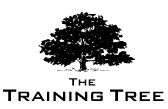 Business Continuity
     Date: View Online -- Venue: View Online-- Fee: £5,000Overview:Business Continuity and the contents of this program involves building and improving resilience within your business or company; it’s about identifying your key products and services and the most urgent activities that underpin them.Devising plans and strategies that will enable you to continue your business operations and enable you to recover quickly and effectively from any type disruption whatever its size or cause. 

It gives you a solid framework to lean on in times of crisis and provides stability and security. This program is designed to embed Business Continuity into your business or company infrastructure and yield the business benefits.ObjectivesUnderstand the principles of business continuity Understand the elements of an effective business continuity programmeHave gained practical experience of the business continuity planning processHave gained practical experience of crisis management and business recovery issuesBe able to apply the principles to their own business continuity planning effortsHave begun the process of developing their own business continuity strategies and plansHow this helps your organisation?Delegate will be able to provide knowledge and insight into the implementation of the fundamental principles of business continuityConduct a review of the current status of business continuity within the firmYield improved results by implementing an effective outsourcing strategyDelegates will provide the organisation with the skills and instruments to improve continuity in both long term and short termImprove the skills and morale of organisations employees through increased knowledge, confidence and capabilityHow this helps you personally?Understand how to apply the most optimum practicesLearn from the experience of other delegates and the trainerAttain a strong knowledge of the principles of facilities managementAdd value to your knowledge and competencyImprove your prospective career opportunities through self-developmentCourse StructureIntroductionWhat is Business Continuity?Why plan for business continuity?Business continuity vs. disaster recoveryCase Study & VideosRisk Events / IncidentsRare or unusual eventsCommon eventsWeather, theft and vandalismCurrent issues affecting us allBenefits / rewards / cost savings for your organisationCase Study & Videos
CorporateResponsibility and accountabilityAdherence to legislative and regulatory requirementsPoliciesDelegation and supervisionInsuranceCase Study & Videos
Business impact analysis A common sense approachHow to collect dataCritical scoring example (red / green / amber)Case Study & VideosDepartmental implications HRITInsuranceOthersCase Study & VideosCommunication The importance of communicationCall tree(s) and examplesContractors and suppliersCase Study & VideosCourse Dates:  WeeklyVenue:  View OnlineAddress:  Radisson HotelFee:  £5,000